Reception Activities Week commencing – 18.5.20We are continuing to add Phase 5 Phonics into our Home Learning – two new sounds per week –                                                                                      as well as sheets for those that want to begin to learn cursive handwriting. Thank you to everyone who is already accessing these.Please carry on with the Phonics activities on the main Home Learning Timetable too to ensure                                                                 your child continues to consolidate this knowledge at the same time.There is a prepared powerpoint for each new sound - new graphemes and alternatives - and an adult                                                                        will need to sit with their child to help them access this.  If there is a Jolly Phonics song / action this is included – please note that not all new sounds will have this.                                                                                                                                                                                    Some slides will have an icon to click on to make them more interactive – if there are any issues or queries once                                   you try this just e-mail me on the Reception e-mail.       The powerpoints are loaded under Home Learning for Week 7.The following day there is an Activity Book to download to consolidate what your child learnt the previous day. On Friday the focus will be on learning the new Phase 5 tricky words – these were added into your Home Learning Folder                                        but there is also a link on the website under Home Learning ( Week 5 ) if you need / want to download them.   Reception Activities Week commencing – 18.05.20* Please write the book title and a comment in your child’s Reading Record for each book read at home *Free additional eBooks are also available on the Oxford Owl website https://www.oxfordowl.co.uk/MondayTuesdayWednesdayThursdayFridayPhase 5 Phonics 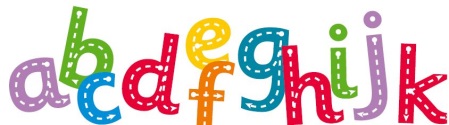 Access the Powerpoint for oy (as in boy)on the website.Share with your child. Complete Activity Book for oyAccess the Powerpoint for ir(as in girl)on the website.Share with your child.Complete Activity Book for ir Begin to learn to read / write / put into sentences some of the Phase 5 Tricky words. ( Website Week 5 )Cursive Handwriting 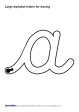 Practise sheets available to download on the website ( see Week 5 )Practise sheets available to download on the website ( see Week 5 )Practise sheets available to download on the website ( see Week 5 )Practise sheets available to download on the website ( see Week 5 )Practise sheets available to download on the website ( see Week 5 )MondayTuesdayTuesdayWednesdayWednesdayWednesdayThursdayFridayFridayDaily Workout5 a Dayhttps://player.5-a-day.tv/User name – FPS53Password – JFz4XqG7Complete one of the  P.E or Fitness sessions on the  Joe Wicks Kids Workoutswebsite Complete one of the  P.E or Fitness sessions on the  Joe Wicks Kids Workoutswebsite 5 a Dayhttps://player.5-a-day.tv/User name – FPS53Password – JFz4XqG75 a Dayhttps://player.5-a-day.tv/User name – FPS53Password – JFz4XqG75 a Dayhttps://player.5-a-day.tv/User name – FPS53Password – JFz4XqG7Complete a yoga session on the Cosmic Kids Yoga website 5 a Dayhttps://player.5-a-day.tv/User name – FPS53Password – JFz4XqG75 a Dayhttps://player.5-a-day.tv/User name – FPS53Password – JFz4XqG7PhonicsComplete an activity in the Phonics Books supplied ( appropriate to your child’s ability )Sign on to the                 Phonics website to play some              phonics gamesTeach your Monster to Read( see website for details ) Sign on to the                 Phonics website to play some              phonics gamesTeach your Monster to Read( see website for details ) Complete an activity in the Phonics Books supplied ( appropriate to your child’s ability )Complete an activity in the Phonics Books supplied ( appropriate to your child’s ability )Complete an activity in the Phonics Books supplied ( appropriate to your child’s ability )Play some Phonics games on Busy Thingsor Phonics Play ( Phase 3/4/5 )Complete an activity in the Phonics Books supplied ( appropriate to your child’s ability )Complete an activity in the Phonics Books supplied ( appropriate to your child’s ability )*Reading 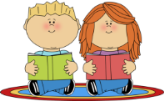 Log onto Bug Club and read your next allocated bookLog onto Bug Club and read your next allocated bookLog onto Bug Club and read your next allocated bookLog onto Bug Club and read your next allocated bookLog onto Bug Club and read your next allocated bookLog onto Bug Club and read your next allocated bookLog onto Bug Club and read your next allocated bookLog onto Bug Club and read your next allocated bookLog onto Bug Club and read your next allocated bookWriting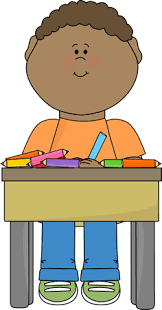 This week’s story is      The Little Red Hen.Choose an animal and write a sorry letter to the Little Red Hen for not helping her to make the bread.(various templates on the website)  Complete the Tricky Word Activity (template on website) Choice of -Phase 3 Phase 4  Phase 5 Complete the Tricky Word Activity (template on website) Choice of -Phase 3 Phase 4  Phase 5 Complete a page in the Handwriting Book provided You can download more sheets from the Twinkl website Or try cursive writing (template on website) Complete a page in the Handwriting Book provided You can download more sheets from the Twinkl website Or try cursive writing (template on website) Complete a page in the Handwriting Book provided You can download more sheets from the Twinkl website Or try cursive writing (template on website) Choose at least one  sentence from the The Little Red Hen Sentence Building Cards (template on website) Put it / them in the right order and copy it / them into your book. Draw a picture to match.Choose a digraph and write as many words as you can with the digraph in it. Underline the digraph in each word and chose one to put into a sentence  Choose a digraph and write as many words as you can with the digraph in it. Underline the digraph in each word and chose one to put into a sentence  Maths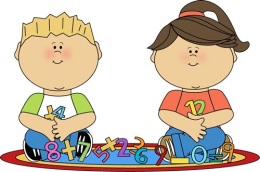 Log into                               Maths with Parents and complete the activityIntroduction to Volume and Capacity  Choice of three different follow up activities Complete an activity        in the Maths Book supplied ( appropriate to your child’s ability)Play some Maths games on Busy Things      Complete an activity        in the Maths Book supplied ( appropriate to your child’s ability)Play some Maths games on Busy Things      Complete the Full or Empty task( details on website )Complete the Full or Empty task( details on website )Complete the Full or Empty task( details on website )Complete the Capacity SortingFull, half full or empty task(template on website)Complete an activity        in the Maths Book supplied ( appropriate to your child’s ability) Play some Maths games on Busy Things        Complete an activity        in the Maths Book supplied ( appropriate to your child’s ability) Play some Maths games on Busy Things                   Book of the Week – The Little Red Hen (available to watch on You Tube or watch it read by Mrs Holmes on the website)           Book of the Week – The Little Red Hen (available to watch on You Tube or watch it read by Mrs Holmes on the website)           Book of the Week – The Little Red Hen (available to watch on You Tube or watch it read by Mrs Holmes on the website)           Book of the Week – The Little Red Hen (available to watch on You Tube or watch it read by Mrs Holmes on the website)           Book of the Week – The Little Red Hen (available to watch on You Tube or watch it read by Mrs Holmes on the website)           Book of the Week – The Little Red Hen (available to watch on You Tube or watch it read by Mrs Holmes on the website)           Book of the Week – The Little Red Hen (available to watch on You Tube or watch it read by Mrs Holmes on the website)           Book of the Week – The Little Red Hen (available to watch on You Tube or watch it read by Mrs Holmes on the website)           Book of the Week – The Little Red Hen (available to watch on You Tube or watch it read by Mrs Holmes on the website)           Book of the Week – The Little Red Hen (available to watch on You Tube or watch it read by Mrs Holmes on the website)Suggested additional activitiesRetell the story of The Little Red Hen using role play masks/ stick puppets / finger puppets(templates on website)Retell the story of The Little Red Hen using role play masks/ stick puppets / finger puppets(templates on website)Sequence the story of The Little Red Hen  (template on website)Sequence the story of The Little Red Hen  (template on website)Make split pin animals from the story of              The Little Red Hen (templates on website)Complete The Little Red Hen patterns.(template on website)Can you make up some of your own?Complete The Little Red Hen patterns.(template on website)Can you make up some of your own?Complete The Little Red Hen patterns.(template on website)Can you make up some of your own?Log onto Busy ThingsGo to - Upper ReceptionLiteracy, Communication and LanguageTraditional TalesLots of games to play!